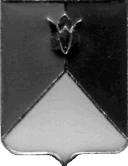 РОССИЙСКАЯ ФЕДЕРАЦИЯ  АДМИНИСТРАЦИЯ КУНАШАКСКОГО МУНИЦИПАЛЬНОГО РАЙОНАЧЕЛЯБИНСКОЙ  ОБЛАСТИПОСТАНОВЛЕНИЕВ соответствии с частью 1 статьи 25 Уголовно-исполнительного кодекса Российской Федерации ПОСТАНОВЛЯЮ:1. Утвердить виды обязательных работ для отбывания наказания лицами, осужденными по приговору суда к обязательным и исправительным работам (приложение).2. Начальнику отдела информационных технологий администрации Кунашакского муниципального района Ватутину В.Р. разместить настоящее постановление на официальном сайте администрации Кунашакского муниципального района.3. Организацию выполнения настоящего постановления оставляю за собой.Исполняющий обязанностиГлавы района                                                                                        Р.Г. ВакиловПРИЛОЖЕНИЕ к постановлению АдминистрацииКунашакского муниципального районаот «09»04. 2020 г. №525ВИДЫОБЯЗАТЕЛЬНЫХ РАБОТ ДЛЯ ОТБЫВАНИЯ НАКАЗАНИЯ ЛИЦАМИ,ОСУЖДЕННЫМИ ПО ПРИГОВОРУ СУДА К ОБЯЗАТЕЛЬНЫМ И ИСПРАВИТЕЛЬНЫМ РАБОТАМВиды обязательных работ1. Погрузочно-разгрузочные работы, земляные работы, подсобные работы на стройплощадках, подсобные работы при прокладке и ремонте водопроводных, канализационных коммуникаций.2. Уборка, озеленение и благоустройство территории, объектов бытового и культурного назначения.3. Поддержание санитарного состояния мемориалов, обелисков и памятников военной истории, кладбищ и захоронений.4. Санитарная очистка территорий береговой зоны озёр.5. Санитарная очистка лесополос.6. Ремонтно-строительные работы на дорогах (скашивание травы, вырубка кустарников на обочинах, очистка дорожного покрытия от грязи, снега, льда в местах, недоступных для дорожной техники).7. Другие направления трудовой деятельности, не требующие специальной подготовки и квалификации работников.Виды исправительных работОпределяется предприятиями самостоятельно.от «09» 04 2020 г.  № 525Об утверждении видов обязательных работ для отбывания наказания лицами, осужденными по приговору суда к обязательным и исправительным работам